Ο Δήμος Λαμιέων και το Γενικό Νοσοκομείο Λαμίας σας προσκαλούν σε δωρεάν σπιρομέτρησηΟ Δήμος Λαμιέων και το Γενικό Νοσοκομείο Λαμίας, στα πλαίσια της Παγκόσμιας Ημέρας ενάντια στη Χρόνια Αποφρακτική Πνευμονοπάθεια (ΧΑΠ), προσκαλούν όλους τους καπνιστές να κάνουν δωρεάν σπιρομέτρηση και έλεγχο των πνευμόνων τους την Τετάρτη 15 Νοεμβρίου από τις 9.00π.μ. έως 1.00μ.μ., στο Πολιτιστικό Κέντρο του Δήμου (Λεωνίδου 9- 11). Από το Γραφείο Τύπου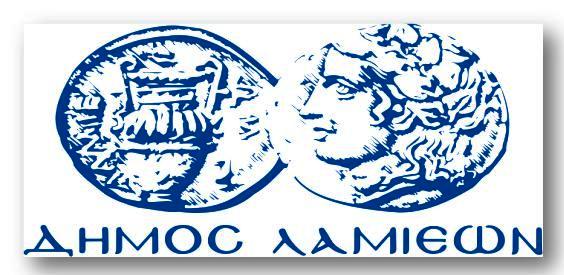 ΠΡΟΣ: ΜΜΕΔΗΜΟΣ ΛΑΜΙΕΩΝΓραφείου Τύπου& Επικοινωνίας                                          Λαμία, 13/11/2017